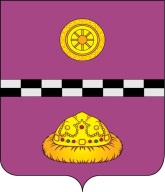 ПОСТАНОВЛЕНИЕО создании эвакуационной                                                                         (эвакоприемной) комиссии                                                                        муниципального района                                                                         «Княжпогостский»В соответствии с требованиями Федеральных законов от 12.02.1998                  № 28-ФЗ «О гражданской обороне», от 21.12.1994 № 68-ФЗ «О защите населения и территорий от чрезвычайных ситуаций природного и техногенного характера», Постановлениями Правительства Российской Федерации «О порядке эвакуации населения, материальных и культурных ценностей в безопасные районы», от 26.11.2007 № 804 «Об утверждении Положения о гражданской обороне в Российской Федерации» и в целях организации работы по планированию, подготовке и проведению эвакуации населения, материальных и культурных ценностей в безопасные районы ПОСТАНОВЛЯЮ:Создать эвакуационную (эвакоприемную) комиссию муниципального района «Княжпогостский» (далее – МР «Княжпогостский»).2.        Утвердить:2.1. Положение об эвакуационной (эвакоприемной) комиссии МР «Княжпогостский» согласно приложению № 1 к настоящему постановлению;2.2. Состав эвакуационной (эвакоприемной) комиссии МР «Княжпогостский» согласно приложению № 2 к настоящему постановлению; 2.3. Перечень сборных эвакуационных пунктов, приемно- эвакуационных пунктов, станций (пунктов) посадки и высадки на территории МР «Княжпогостский» согласно приложению № 3 к настоящему постановлению. 3.      Рекомендовать руководителям организаций на территории МР «Княжпогостский» создать соответствующие эвакуационные органы.4. Считать утратившим силу постановление администрации МР «Княжпогостский» от 25.03.2021 № 106 «О создании эвакуационной (эвакоприемной) комиссии в муниципальном районе «Княжпогостский».  5. Контроль за исполнением настоящего постановления возложить на заместителя руководителя администрации муниципального района «Княжпогостский», курирующего вопросы гражданской обороны и чрезвычайных ситуаций. 6. Настоящее постановление вступает в силу с момента его принятия.Глава МР «Княжпогостский» -                                                                     руководитель администрации 	                                             А. Л. НемчиновПриложение № 1к постановлению администрацииМР «Княжпогостский»от 07.09.2022 № 356ПОЛОЖЕНИЕОБ ЭВАКУАЦИОННОЙ (ЭВАКОПРИЕМНОЙ) КОМИССИИ  МУНИЦИПАЛЬНОГО РАЙОНА «КНЯЖПОГОСТСКИЙ»1.      Общие положения1.1.Настоящее Положение об эвакуационной (эвакоприемной) комиссии муниципального района «Княжпогостский» (далее - Положение) определяет статус и порядок деятельности эвакуационной (эвакоприемной) комиссии муниципального района «Княжпогостский» (далее - Комиссия).1.2.   Комиссия является постоянно действующим координационным органом, обеспечивающим согласованность действий администрации муниципального района «Княжпогостский» (далее – МР «Княжпогостский») и организаций по непосредственному планированию, подготовке и проведению эвакуационных мероприятий в мирное время, при переводе системы гражданской обороны в установленные степени готовности и в военное время.1.3.   Комиссия в своей деятельности руководствуется Конституцией Российской Федерации, федеральными законами, указами Президента Российской Федерации, постановлениями и распоряжениями Правительства Российской Федерации, нормативными актами Министерства Российской Федерации по делам гражданской обороны, чрезвычайным ситуациям и ликвидации последствий стихийных бедствий, постановлениями и распоряжениями Главы Республики Коми, а также настоящим Положением.1.4.   Комиссия подчиняется Главе МР «Княжпогостский» - руководителю администрации - руководителю гражданской обороны МР «Княжпогостский» и является органом управления эвакуационными (эвакоприемными) мероприятиями в МР «Княжпогостский».1.5. Решение о проведении эвакуационных мероприятий при угрозе возникновения или возникновении чрезвычайных ситуаций муниципального характера принимает Комиссия по предупреждению и ликвидации чрезвычайных ситуаций и обеспечению пожарной безопасности МР «Княжпогостский».1.6.   В состав Комиссии входят:-председатель комиссии;-заместитель председателя комиссии;-секретарь комиссии;-члены комиссии.1.7.   В составе Комиссии создаются группы: -управления (организация управления и координация действий групп Комиссии);-связи и информационного обеспечения населения (организация связи Комиссии и оповещения руководящего состава и населения на территории МР «Княжпогостский», по ранее утвержденным схемам);-материального обеспечения (организация материального обеспечения эвакуационных и эвакоприемных мероприятий, обеспечения эвакуированного населения в объеме и по направлениям определенным в Плане ГО и ЗН, Плане эвакуационных мероприятий);-организации приема и размещения эваконаселения, материальных и культурных ценностей (организация и контроль мероприятий приема и размещения эваконаселения, материальных и культурных ценностей в безопасных районах МР «Княжпогостский»);-организации инженерного и транспортного обеспечения (организация инженерного и транспортного обеспечения эвакуационных и эвакоприемных мероприятий на маршрутах эвакуации, организация наращивания инженерной защиты укрытий, убежищ, пунктов посадки и высадки эваконаселения, приемных эвакуационных пунктов).Персональный состав Комиссии утверждается постановлением администрации МР «Княжпогостский».1.8.   Работа Комиссии в режиме повседневной деятельности гражданской обороны организуется и проводится в соответствии с планом работы на год.Для рассмотрения вопросов планирования эвакуационных мероприятий, их всестороннего обеспечения, контроля за состоянием подготовки и готовности эвакуационных (эвакоприемных) органов МР «Княжпогостский» не реже одного раза в полугодие проводятся заседания Комиссии.Решения Комиссии оформляются в виде протоколов, а при необходимости - в виде постановлений администрации МР «Княжпогостский».1.9.   Члены Комиссии освобождаются от исполнения обязанностей по основному месту работы на период деятельности Комиссии, связанной с проведением эвакуационных мероприятий в мирное и военное время, а также на период проведения занятий, учений, тренировок согласно плану работы Комиссии на год.1.10. Комиссия размещается по распоряжению администрации МР «Княжпогостский» в специально подготовленных помещениях, оборудованных необходимыми средствами связи, позволяющими обеспечить управление эвакуационными мероприятиями, прием и передачу необходимой информации в чрезвычайных ситуациях.2.      Основные задачи и функции Комиссии2.1.   Основными задачами Комиссии являются:организация разработки и корректировки планов эвакуации;организация и осуществление контроля за своевременным комплектованием, качественной подготовкой эвакуационных (эвакоприемных) органов;организация и осуществление контроля за подготовкой и проведением эвакуационных (эвакоприемных) мероприятий.2.2.   Для реализации возложенных на нее задач Комиссия осуществляет следующие функции:а) в мирное время:разработка и ежегодное уточнение плана эвакуации и рассредоточения населения, материальных и культурных ценностей (далее - планов эвакуации) муниципального образования совместно с эвакуационными комиссиями организаций;разработка совместно с организациями и спасательными службами (службами гражданской обороны) МР «Княжпогостский» планов всестороннего обеспечения эвакуационных мероприятий и мероприятий по подготовке к размещению эвакуируемого (эвакопринемаемого) населения в безопасном районе, осуществление контроля за выполнением этих мероприятий;организация взаимодействия с органами военного управления по вопросам планирования и проведения эвакуационных мероприятий;участие в учениях гражданской обороны в целях проверки разрабатываемых планов эвакуации и готовности эвакуационных (эвакоприемных) органов к их выполнению;взаимодействие с эвакуационными комиссиями по вопросам планирования и проведения эвакуационных мероприятий;взаимодействие с комиссией по предупреждению и ликвидации чрезвычайных ситуаций и обеспечению пожарной безопасности  МР «Княжпогостский» по вопросам проведения эвакуационных мероприятий при угрозе возникновения или возникновении чрезвычайных ситуаций муниципального характера;б) при выполнении мероприятий по гражданской обороне:приведение в готовность эвакуационных комиссий, сил и средств для обеспечения эвакуации, уточнение схем оповещения и связи;уточнение категорий и численности эвакуируемого (эвакопринемаемого) населения; уточнение плана эвакуации, контроль за проведением этой работы в эвакуационных (эвакоприемных) органах муниципального образования;организация подготовки к развертыванию эвакуационных пунктов, контроль за ходом их развертывания;подготовка к эвакуации (эвакоприему) населения, пунктов посадки и высадки населения и промежуточных пунктов эвакуации;подготовка транспортных средств к эвакуационным перевозкам людей;уточнение совместно с транспортными организациями порядка использования всех видов транспорта, выделяемого для вывоза населения из зон возможной опасности, а также с промежуточных пунктов эвакуации в пункты его размещения в безопасных районах;приведение в готовность имеющихся защитных сооружений в районах расположения сборных эвакуационных пунктов, пунктов посадки;уточнение с подчиненными и взаимодействующими эвакуационными и эвакоприемными комиссиями плана приема, размещения и первоочередного жизнеобеспечения населения в безопасных районах;в)   с объявлением распоряжения о проведении эвакуации:поддержание связи с подчиненными эвакуационными органами и транспортными службами, организация оповещения населения и подачи транспорта на пункты посадки;выполнение планов эвакуации населения;руководство работой эвакуационных комиссий организаций по оповещению, сбору эвакуируемого населения и отправке его в безопасные районы;организация регулирования движения и поддержание порядка в ходе эвакуации;информирование эвакоприемных комиссий о количестве прибываемого населения;сбор и обобщение данных о ходе эвакуации населения, доклады руководителю гражданской обороны муниципального образования;организация взаимодействия с органами военного управления и соответствующими службами гражданской обороны по вопросам организации, обеспечения и проведения эвакуационных мероприятий;организация первоочередного жизнеобеспечения и защиты населения в безопасных районах.3.      Права Комиссии:Комиссия имеет право:запрашивать и получать в установленном порядке от структурных подразделений администрации МР «Княжпогостский», учреждений, предприятий и организаций материалы и информацию по вопросам, отнесенным к компетенции Комиссии;при необходимости приглашать в установленном порядке на свои заседания представителей учреждений, предприятий и организаций независимо от их формы собственности по вопросам, отнесенным к компетенции Комиссии, и принимать соответствующие решения.3.1.   Решения комиссии принимаются простым большинством голосов присутствующих на заседании членов комиссии и оформляются протоколом, который подписывают председательствующий и секретарь комиссии. При необходимости на основании решения комиссии принимаются постановления администрации МР «Княжпогостский».3.2.   Комиссия вправе создавать рабочие группы. В состав рабочих групп могут включаться представители структурных подразделений администрации МР «Княжпогостский», организаций, расположенных на территории МР «Княжпогостский». Состав рабочих групп утверждается Комиссией. Порядок и планы работы рабочих групп утверждают их руководители в соответствии с планом работы Комиссии.4.      Права членов КомиссииЧлен комиссии имеет право:принимать участие в подготовке вопросов, вносимых на рассмотрение Комиссией;получать информацию от председателя, заместителя председателя и секретаря комиссии по вопросам, отнесенным к его деятельности.5.      Организация специальной подготовки членов КомиссииПодготовка членов Комиссии организуется и проводится:на базе Государственного казенного учреждения Республики Коми «Управление противопожарной службы и гражданской защиты»                                  (г. Сыктывкар);на учебных и учебно-методических сборах;на плановых специальных занятиях;в ходе учений и тренировок.6.      Заключительные положенияУпразднение комиссии осуществляется постановлением администрации МР «Княжпогостский».Приложение № 2к постановлению администрацииМР «Княжпогостский»от 07.09.2022 № 356СОСТАВЭВАКУАЦИОННОЙ (ЭВАКОПРИЕМНОЙ) КОМИССИИ МУНИЦИПАЛЬНОГО РАЙОНА «КНЯЖПОГОСТСКИЙ» от 07 сентября 2022 г.   №356Занимаемая должностьДолжность в комиссииПервый заместитель руководителя администрации МР «Княжпогостский»Председатель эвакуационной (эвакоприемной) комиссииНачальник группы управленияЗаведующий отделом по делам гражданской обороны и чрезвычайных ситуаций администрации МР «Княжпогостский»Заместитель председателя эвакуационной (эвакоприемной) комиссииИнспектор 1 категории отдела по делам гражданской обороны и чрезвычайных ситуаций администрации МР «Княжпогостский» Секретарь эвакуационной (эвакоприемной)  комиссииНачальник ЕДДС администрации МР «Княжпогостский» Начальник группы оповещения и связи Начальник Управления муниципального хозяйства администрации МР «Княжпогостский»Начальник группы обеспечения эвакуационных мероприятийНачальник Управления культуры и спорта администрации МР «Княжпогостский»Начальник группы организации приема и размещения эваконаселения, материальных и культурных ценностейЗаведующий отделом экономики, предпринимательства и потребительского рынка администрации МР «Княжпогостский»Начальник группы транспортного обеспечения эвакуационных мероприятийНачальник управления правовой и кадровой работы администрации МР «Княжпогостский»Начальник группы организации и контроля за ходом рассредоточения и эвакуации населения, материальных и культурных ценностей